SCHWEFELSÄURESchwefelsäure ist die wichtigste anorganische Säure in der chemischen Industrie. Die Weltjahresproduktion liegt bei mehr als 150 Millionen Tonnen.Geschichtliches	1Eigenschaften von Schwefelsäure	1Struktur und Formel	2Reaktion von Schwefelsäure mit Wasser	2Einige typische Säurereaktionen	3Einige Salze der Schwefelsäure	4Experimentelle Identifizierung von Schwefelsäure	5Verwendung und Bedeutung von Schwefelsäure	5Herstellung von Schwefelsäure in der Industrie	6Lexikon einiger Fachbegriffe	8Quellenangaben und Hinweise	9Geschichtlichesvermutlich bereits im 13. Jahrhundert stellten Alchimisten rauchende Schwefelsäure aus natürlich vorkommenden Sulfaten wie Eisen- oder Kupfersulfat her [Entdeckung bereits ca. im 8. Jh.]ab 17. Jahrhundert erzeugte man auch in Sachsen Schwefelsäure nach dem Vitriolverfahren aus Eisen(II)-sulfat [Eisenvitriol]ab etwa 1870 setzte man das billigere Kontaktverfahren ein, wobei Schwefelsäure mit Hilfe eines Katalysators [z.B. Vanadiumpentaoxid V2O5] aus Schwefel oder schwefelhaltigen Erzen [z.B. Pyrit FeS2] erzeugt wirdErläuterungen dazu weiter untenEigenschaften von SchwefelsäureIUPAC-NameDihydrogensulfetenglischsulfuric acidEigenschaften konzentrierter Schwefelsäure[ca. 98%-ig] bei 20°Cfarblose, geruchlose, leicht ölige Flüssigkeit; stark ätzend; hygroskopisch [wasseranziehend]; zerstört organische Stoffe [z.B. Zucker, Holz] unter Wasserentzug, wobei am Ende nur Kohlenstoff übrigbleibt [Stoffe werden schwarz]; bringt Eiweiße zum Gerinnen [Denaturierung]; Dichte ρ = 1,8356 g · cm−3; geringe elektrische LeitfähigkeitVerdünnen von Schwefelsäureerst das Wasser in Gefäß, dann die Säure sehr langsam in feinem Strahl unter Rühren hinzugießen, Schutzbrille!, Schutzhandschuhe!; Augen, Haut und Kleidung schützen! Schwefelsäure ist extrem ätzend und die Erwärmung kann extrem hoch werden [Gefahr des Verspritzens]!Eigenschaften verdünnter Schwefelsäure[ca. 10-20%]farblose, geruchlose, leicht bewegliche Flüssigkeit; sehr stark ätzend; relativ gut elektrisch leitfähig; mit vielen Stoffen reaktionsfähiger als die konzentrierte Säure infolge besserer DissoziationStruktur und FormelBau von SchwefelsäureSchwefelsäure besteht aus Schwefelsäuremolekülen [je nach Druck und Temperatur; je weniger Wasser, umso mehr], Wassermolekülen sowie frei beweglichen Ionen, hier speziell Oxoniumionen [von Wassermolekülen gebundene Wasserstoffionen], Hydrogensulfat- und SulfationenMoleküle liegen überwiegend in der konzentrierten Säure vor – je mehr Wasser vorhanden ist, umso mehr Ionen entstehen infolge der Reaktion mit WasserReaktion von Schwefelsäure mit WasserReaktionsgleichungim Sinne der Dissoziation nach ArrheniusH2SO4 ⇄ 2 H+ + SO42– ; ΔH = –n kJ · mol –1 oder mit Angabe des Lösungsmittels Wasser 
H2SO4(aq) ⇄ 2 H+(aq) + SO42–(aq)stufenweise Dissoziation vereinfachtohne Berücksichtigung der Wechselwirkung zwischen Wasserstoffionen und WassermolekülenProtonenabgabe [H+] in 2 Stufen:Bildung von Hydrogensulfationen HSO4– (Stufe 1):
H2SO4 ⇄ H+ + HSO4–Bildung der Sulfationen SO42– (Stufe 2):
HSO4– ⇄ H+ + SO42–gesamt: H2SO4 ⇄ 2 H+ + SO42–mehrprotonige SäureSchwefelsäure ist eine zweiprotonige Säure [je Molekül können 2 Protonen abgegeben werden; siehe Protolyse in 2 Stufen]elektrische Leitfähigkeit der wässrigen Lösungwässrige Lösung leitet den elektrischen Strom infolge frei beweglicher Ionen [je konzentrierter, umso schlechter leitend]konzentriert kaum leitfähig, da zu wenig Ionen [sondern viel mehr Moleküle]Einige typische SäurereaktionenReaktion mit unedlen MetallenBeispiel: Reaktion von Natrium mit verdünnter Schwefelsäure zu Natriumsulfat und Wasserstoff [Redoxreaktion]; exothermElektronenabgabe [Oxidation]  2 Na    2 Na+  +  2 e–Elektronenaufnahme [Reduktion]  2 H+  +  2 e–    H2Mehr zu Redoxreaktionen und Oxidationszahlen in unserem Skript Redoxreaktionen.Reaktion mit Hydroxidlösungen [Neutralisation]Beispiel: Reaktion von Kaliumhydroxidlösung [Kalilauge] mit verdünnter Schwefelsäure zu Kaliumsulfatlösung und Wasser [Protolyse]; exothermH2SO4 + 2 KOH  K2SO4 + 2 H2OIonengleichung: 2 H+ + SO42– + 2 K+ + 2 OH– ⇄ 2 K+ + SO42– + 2 H2OMehr zu Reaktionen mit Protonenübergang in unserem Skript Protolysen.Reaktion mit CarbonatenBeispiel: Reaktion von Natriumcarbonat [Soda] mit verdünnter Schwefelsäure zu Natriumsulfat, Kohlenstoffdioxid und Wasser [Protolyse]:Na2CO3 + H2SO4  Na2SO4 + CO2 + H2O ; exothermReaktion mit AmmoniakBildung von Ammoniumsulfat [Protolyse]2 NH3 + H2SO4 ⇄ (NH4)2SO4Salze der SchwefelsäureHydrogensulfate, z.B. Natriumhydrogensulfat NaHSO4Sulfate, z.B. Calciumsulfat CaSO4Einige Salze der SchwefelsäureExperimentelle Identifizierung von SchwefelsäureReaktion mit IndikatorenSchwefelsäure reagiert mit Universalindikator unter Rotfärbung [Ursache: frei bewegliche Oxoniumionen H3O+ bzw. vereinfacht Wasserstoffionen H+]; siehe Reaktion mit WasserReaktion mit Bariumchloridlösungweißer Niederschlag wegen der Sulfationen SO42– in der Lösung [Bildung von schwerlöslichem Bariumsulfat]
Ba2+ + SO42–  BaSO4Informationdurch Nachweis der Wasserstoffionen sowie Sulfationen ist Schwefelsäure eindeutig identifiziertVerwendung und Bedeutung von SchwefelsäureEinige VerwendungsmöglichkeitenAkku-Säure [ca. 33,5-37%-ig] in Kraftfahrzeugakkumulatoren, zur Rostentfernung, zur Herstellung von Düngemitteln [z.B. Ammoniumsulfat (NH4)2SO4], Kunststoffen und Chemiefasern, als Hilfsstoff oder Katalysator für die Synthese vieler organischer Stoffe [z.B. Ester], zur Reinigung bzw. Trocknung von Gasen, zum Aufschluss von Erzen, zur Herstellung von Wandfarben [z.B. für die Erzeugung des Weißpigments Titandioxid TiO2], Tensiden [für Waschmittel], Sulfaten [z.B. Kaliumsulfat] und anderen Säuren, zum Ätzen von Halbleitern etc.Schwefelsäure und Umweltin geringen Mengen Bestandteil des sauren Regens, beeinflusst so auch die Mineralsalzaufnahme durch Pflanzen durch sinkenden Boden-pH-Wert sowie Schäden an der Tierwelt infolge Versauerung der Gewässer [auch sehr giftig für Fische]; Mitursache des Waldsterbens; Schäden an Bauwerken und Metallteilen mit verursachendschweflige Säure, salpetrige und Salpetersäure sind in größeren Mengen im sauren Regen enthaltenRauchgasentschweflungmittels Kalkstein CaCO3, Calciumhydroxid Ca(OH)2 bzw. Branntkalk CaO werden aus Abgasen von Kraftwerken die Umweltgifte Schwefeldioxid und Schwefeltrioxid entfernt; dabei entsteht Gips [Calciumsulfat CaSO4], woraus man Schwefelsäure herstellt oder den man als Baustoff benutztHerstellung von Schwefelsäure in der IndustrieLexikon einiger FachbegriffeKontaktin der technischen Chemie ein Katalysator mit festem AggregatzustandKatalysatorStoff, der chemische Reaktionen beschleunigt und die Aktivierungsenergie herabsetzt; wird dabei nicht verbraucht und liegt nach der Reaktion wieder unverändert [höchstens verunreinigt] vorReaktionswärmeexotherm [Abgabe von Wärmeenergie] ΔH = –n kJ · mol –1 [bzw. Q = –n kJ · mol –1endotherm [Aufnahme von Wärme] ΔH = +n kJ · mol –1 [bzw. Q = +n kJ · mol –1]oft mit Q statt ΔH angegeben (Q für Wärmemenge); Schreibweise der Einheit kJ · mol-1 auch als kJ/mol möglich; n o.a. Buchstabe als Variable für beliebige Zahlenangabe Bei umkehrbaren Reaktionen gilt die Angabe für die Hinreaktion
[für die Rückreaktion dann das Gegenteil]!ΔHÄnderung der Enthalpie bei einer Reaktion, also die Energiebilanz bei einer chemischen Reaktion unter konstantem Druck [Differenz der Enthalpie der Reaktionsprodukte und Ausgangsstoffe, d.h. ihrer chemischen Energien]saure Lösungwässrige Lösung, die Wasserstoffionen H+ enthält [diese bilden gemeinsam mit je einem Wassermolekül die Oxoniumionen H3O+: H+ + H2O ⇄ H3O+] – diese färben Universalindikator [Unitest] rot; pH-Wert ist kleiner als 7Beispiel: Dissoziation von Schwefelsäure:   H2SO4 ⇄ 2 H+ + SO42– unter Berücksichtigung der Oxoniumionen:   H2SO4 + 2 H2O ⇄ 2 H+ + SO42– basische [alkalische] Lösungwässrige Lösung, die Hydroxidionen OH–  enthält; ihr pH-Wert ist größer als 7; Beispiel: Dissoziation von Calciumhydroxidlösung:   Ca(OH)2 ⇄ Ca2+ + 2 OH– Mehrprotonige SäureSäuremoleküle, die mehr als ein Proton H+ abgeben können [z.B. zwei- oder dreiprotonige Säuren]ProtolyseReaktion mit Protonenübergang; mindestens ein Proton H+ wird von einem Teilchen abgegeben, das von einem anderen Teilchen wieder aufgenommen wirdBase [nach Arrhenius]Stoffe die in wässriger Lösung in frei bewegliche positiv geladene Metallionen und negativ geladenen Hydroxidionen OH– dissoziierenSäure [nach Arrhenius]Stoffe die in wässriger Lösung in frei bewegliche positiv geladene Wasserstoffionen H+ und negativ geladenen Säurerestionen dissoziieren [die Säurerestionen der Salzsäure sind Chloridionen]Dissoziation [dissoziieren]Zerfall von Stoffen in frei bewegliche Ionen durch Einwirkung von Wassermolekülen; diese Eigenschaft besitzen insbesondere Säuren, Basen und SalzeSäure, hier Salzsäure  HCl ⇄  H+ + Cl– 
dabei entstehen immer Wasserstoffionen und je nach Säure verschiedene SäurerestionenMetallhydroxid [Base], hier Lithiumhydroxid  LiOH ⇄  Li+ + OH– 
dabei entstehen Metallionen und in jedem Fall HydroxidionenSalz [salzartiger Stoff], hier Kaliumbromid  KBr ⇄  K+ + Br– 
dabei entstehen Metallionen und Säurerestionenumkehrbare chemische ReaktionEinstellung eines chemischen Gleichgewichts zwischen Hin- und Rückreaktion; gekennzeichnet mit einem Doppelpfeil ⇄RedoxreaktionReaktion mit Elektronenübergang; mindestens ein Elektron wird von einem Teilchen abgegeben [Reduktionsmittel; wird oxidiert], das ein anderes Teilchen [Oxidationsmittel, wird reduziert] wieder aufnimmtKationpositiv geladenes IonAnionnegativ geladenes IonElektronenpaarbindung [Atombindung]Art der chemischen Bindung, die auf Anziehungskräften zwischen einem gemeinsamen Elektronenpaar [negativ geladen] und den positiv geladenen Atomkernen der beteiligten Atome beruht; typische Bindung in Molekülenpolare Elektronenpaarbindung [polare Atombindung]Atombindung, bei der das gemeinsame Elektronenpaar von einem Atom stärker angezogen wird als vom anderen; typische Bindung in Molekülen aus verschiedenartigen AtomenDipol, DipolmolekülMolekül mit Ladungsschwerpunkten, die infolge polarer Bindung entstanden [negativer Ladungsschwerpunkt δ– an dem Atom, zu dem das gemeinsame [bindende] Elektronenpaar stärker hingezogen wird; positiver Ladungsschwerpunkt δ+ an dem Atom mit der geringeren Anziehungskraft]Aggregatzustände in Reaktionsgleichungen(g) gasförmig [gaseous], (l) flüssig [liquid], (s) fest [solid]; (aq) wässrige LösungVitriolveraltete Bezeichnung für kristallwasserhaltige Sulfate wie Kupfer(II)-sulfat CuSO4 [Kupfervitriol] oder Eisen(II)-sulfat FeSO4 [Eisenvitriol]OleumDischwefelsäure, rauchende Schwefelsäure H2S2O7; entsteht durch Einleiten von Schwefeltrioxid in konzentrierte SchwefelsäureQuellenangaben und HinweiseDie Inhalte dieser Webseite wurden urheberrechtlich durch den Autor zusammengestellt und eigenes Wissen sowie Erfahrungen genutzt. Bilder und Grafiken sind ausschließlich selbst angefertigt.Für die Gestaltung dieser Internetseite verwendeten wir zur Information, fachlichen Absicherung sowie Prüfung unserer Inhalte auch verschiedene Seiten folgender Internetangebote: wikipedia.de, schuelerlexikon.de, seilnacht.com, chemie.de; darüber hinaus die Schroedel-Lehrbücher Chemie heute SI sowie SII [Ausgaben 2004 bzw. 1998 für Sachsen], das Buch Duden Schülerlexikon Chemie [Sek. I] und das Nachschlagewerk Duden Basiswissen Chemie [Ausgabe 2010]. Zitate oder Kopien erfolgten nicht.3D-Molekülmodelle wurden mit dem MolView Open-Source Project [molview.org] erzeugt.Dieses Skript wurde speziell auf dem Niveau der Realschule erstellt.Gefahrstoffkennzeichnungkonzentrierte Schwefelsäure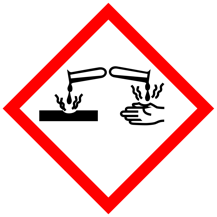 GesundheitsgefahrenVorsicht: Stark ätzend! Starkes Erwärmen beim Verdünnen [Verspritzungsgefahr]! Unbedingt Schutzbrille tragen! MolekülmodellLEWIS-FormelMolekülformel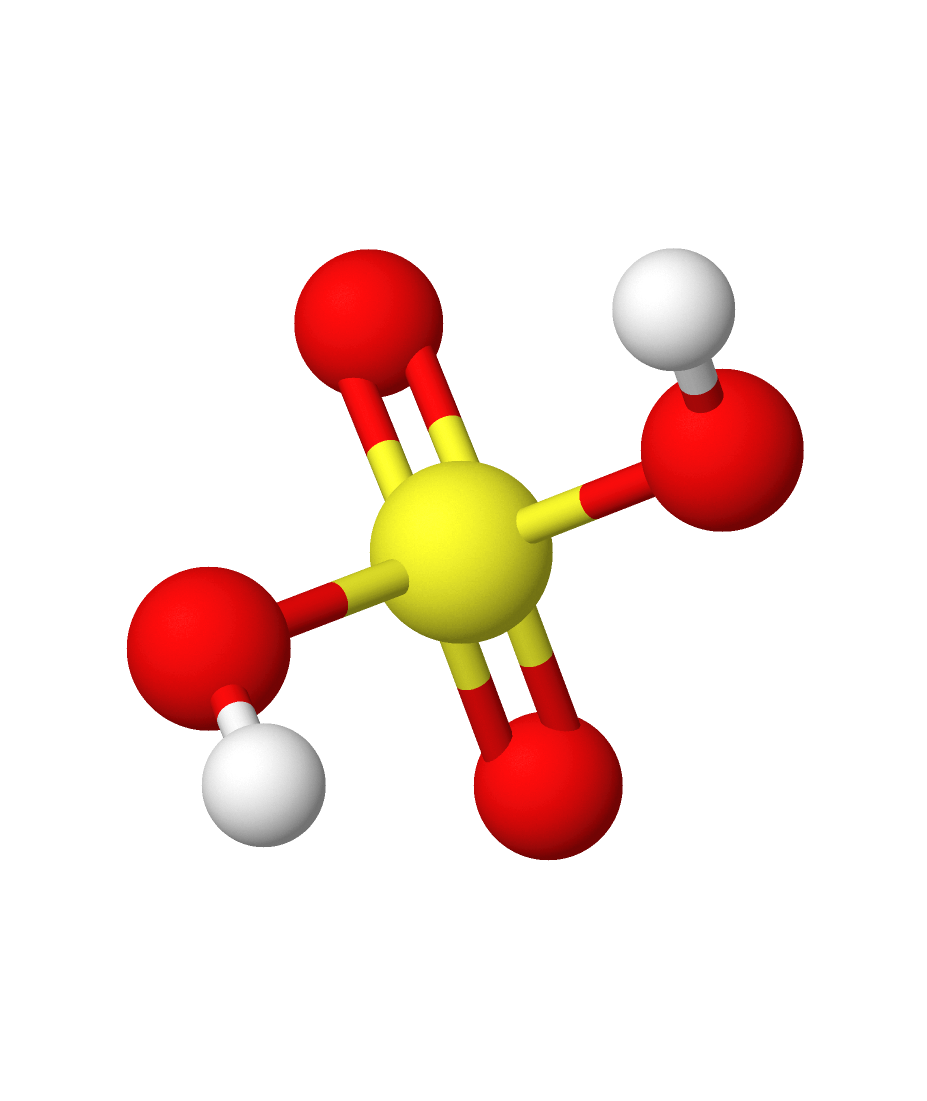 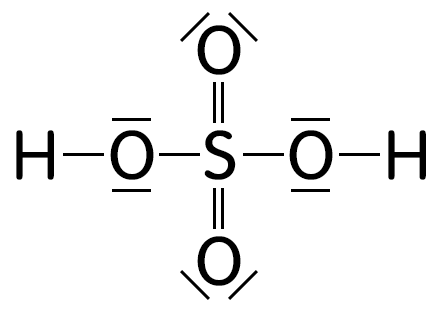 H2SO4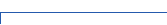 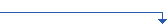      0   I   VI –II   I   VI –II   I    VI –II   I    VI –II02 Na+H2SO4H2SO4Na2SO4Na2SO4+H2RMOMOM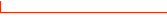 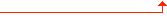 NameFormelErläuterungen, BedeutungCalciumsulfatGipsCaSO4natürliche Vorkommen als Anhydrit [wasserfreies, kristallines Calciumsulfat]Anhydrit u.a. als Estrich-Zusatz und Zusatz zum FliesenkleberCalciumsulfat auch ein Produkt der Rauchgasentschweflung  Nutzung u.a. als Baustoff und zur Herstellung von Schwefelsäure, Branntkalk etc.weißer, geruchloser Feststoff, wenig wasserlöslichzersetzt sich oberhalb 1400°C thermisch:
CaSO4  CaO + SO2  endothermtechnische Nutzung zur Gewinnung von Branntkalk CaOKaliumsulfatK2SO4natürlich vorkommend als Mineral Arcanittechnische Gewinnung auch aus Kalium-chlorid und Schwefelsäure bei 700°C:
H2SO4 + 2 KCl  K2SO4 + 2 HCl  endothermVerwendung u.a. als Düngemittel und zur Herstellung von Pottasche [Kalium-carbonat], Gummi, Sprengstoffen, Farbstoffen, Arzneimitteln usw.weiß, kristallin und gut wasserlöslichNatriumsulfatGlaubersalzNa2SO4natürlich als Mineral vorkommendu.a. aus Schwefelsäure und Natronlauge herstellbar [Neutralisation, exotherm]:
H2SO4 + 2 NaOH  Na2SO4 + 2 H2Owasserfrei ist es weiß, kristallin, hygroskopisch und gut wasserlöslichzur Herstellung von Waschmitteln, Glas, Textilien sowie in der Medizin u.a. als Abführmittel genutztNatrium-hydrogensulfatNaHSO4Herstellung u.a. aus Schwefelsäure und Natriumchlorid:
H2SO4 + NaCl  NaHSO4 + HCldient auch zur Gewinnung des Gases HClWeiß, kristallin, wasserlöslich, ätzendu.a. für die Senkung des pH-Wertes in Schwimmbädern genutzt sowie zur Herstellung von Haushaltsreinigern oder als Säureregulator in LebensmittelnAmmonium-sulfat(NH4)2SO4Herstellung u.a. aus Schwefelsäure und Ammoniak:
H2SO4 + 2 NH3  (NH4)2SO4weiß, kristallin, gut wasserlöslich, geruchlosu.a. in Düngemitteln sowie Hefenährsalzen und zur Herstellung von Feuerlöschmitteln und schwer entflammbarem PapierSchritt 1 Herstellung von SchwefeldioxidSchritt 1 Herstellung von Schwefeldioxidbeispielsweise durch Verbrennung von SchwefelS + O2  SO2 ; ΔH = –297 kJ · mol –1 Nachteil: Schwefel muss importiert werden, Vorteil: einfaches Verfahrenbeispielsweise durch Verbrennung von SchwefelS + O2  SO2 ; ΔH = –297 kJ · mol –1 Nachteil: Schwefel muss importiert werden, Vorteil: einfaches Verfahrenoder durch Abrösten der schwefelhaltige Erze Pyrit FeS2 [Eisendisulfid, Schwefelkies]4 FeS2 + 11 O2  2 Fe2O3 + 8 SO2 ; ΔH = –x kJ · mol –1  Nachteil: wenig Pyrit im eigenen Land, Vorteil: entstehende Metalloxide zu Metallen reduzierbaroder durch Abrösten der schwefelhaltige Erze Pyrit FeS2 [Eisendisulfid, Schwefelkies]4 FeS2 + 11 O2  2 Fe2O3 + 8 SO2 ; ΔH = –x kJ · mol –1  Nachteil: wenig Pyrit im eigenen Land, Vorteil: entstehende Metalloxide zu Metallen reduzierbaroder aus Calciumsulfat [Gips] CaSO4 [Müller-Kühne-Verfahren]CaSO4 + C  CaO + SO2 + CO ; ΔH = +390 kJ · mol –1 Nachteil: endotherm, Vorteil: Branntkalk CaO für die Bauindustrie, z.B. Grundlage der Zementherstellungoder aus Calciumsulfat [Gips] CaSO4 [Müller-Kühne-Verfahren]CaSO4 + C  CaO + SO2 + CO ; ΔH = +390 kJ · mol –1 Nachteil: endotherm, Vorteil: Branntkalk CaO für die Bauindustrie, z.B. Grundlage der ZementherstellungSchritt 2 Herstellung von SchwefeltrioxidSchritt 2 Herstellung von SchwefeltrioxidReaktion von Schwefeldioxid mit Luftsauerstoff zu Schwefeltrioxid [mittels Katalysator – daher auch Kontaktverfahren genannt]:2 SO2 + O2 ⇄ 2 SO3 ; ΔH = –198 kJ · mol –1Reaktion von Schwefeldioxid mit Luftsauerstoff zu Schwefeltrioxid [mittels Katalysator – daher auch Kontaktverfahren genannt]:2 SO2 + O2 ⇄ 2 SO3 ; ΔH = –198 kJ · mol –1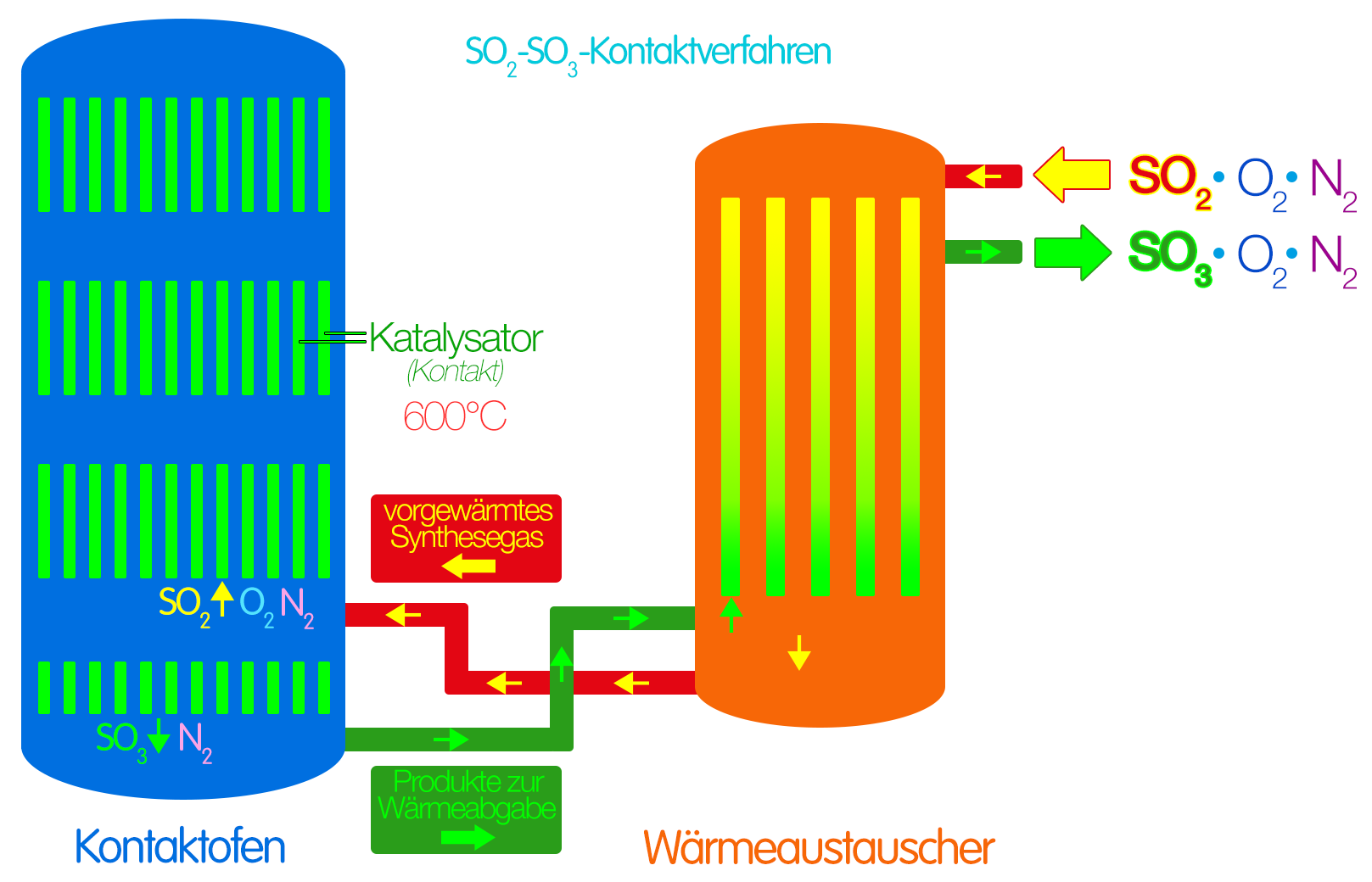 theoretisch günstige Bedingungennach dem Prinzip von Le Chatelierpraktisch angewandte Bedingungenniedrige Temperatur [da exotherme Hinreaktion]ca. 600°C [Arbeitstemperatur des Katalysators, da ohne ihn das Verfahren nicht effektiv wäre]Druckerhöhung, da Volumenabnahme bei der Hinreaktion [da n  V: 3 mol Gase Ausgangsstoffe, 2 mol Gase Produkt]Normaldruck, da Volumenabnahme mit Luft zu gering2 SO2 + O2 + 4 N2 ⇄ 2 SO3 + 4 N2Luft besteht grob gesehen aus 1 Teil Sauerstoff und 4 Teilen Stickstoff[Druck erfordert u.a. viel Energie und Wanddicke des Reaktors]Sauerstoff im ÜberschussLuft im ÜberschussSO3 ständig entziehenSO3 wird ständig entzogenInformiere Dich in unserem Skript Chemisches Gleichgewicht über umkehrbare chemische Reaktionen und das Prinzip von Le Chatelier genauer.Informiere Dich in unserem Skript Chemisches Gleichgewicht über umkehrbare chemische Reaktionen und das Prinzip von Le Chatelier genauer.Schritt 3 Herstellung der SchwefelsäureSchritt 3 Herstellung der SchwefelsäureHerstellung der Schwefelsäure durch Einleiten von Schwefeltrioxid in Wasser [zur Vermeidung großer SO3-Verluste in der Praxis aber Einleitung in konzentrierte Schwefelsäure; dabei entsteht Oleum*]SO3 + H2O ⇄ H2SO4 ; ΔH = –132 kJ · mol –1Herstellung der Schwefelsäure durch Einleiten von Schwefeltrioxid in Wasser [zur Vermeidung großer SO3-Verluste in der Praxis aber Einleitung in konzentrierte Schwefelsäure; dabei entsteht Oleum*]SO3 + H2O ⇄ H2SO4 ; ΔH = –132 kJ · mol –1* Bei der Schwefelsäureherstellung fällt auch die sogenannte Dischwefelsäure H2S2O7 [Oleum, rauchende Schwefelsäure, enthält etwa 25-30% SO3] an, die durch Reaktion von Schwefelsäure mit weiterem Schwefeltrioxid gebildet wird [dichter Nebel aus Schwefelsäuretröpfchen aufsteigend]; bei Wasseranwesenheit zerfällt sie aber wieder: H2SO4 + SO3 ⇄ H2S2O7* Bei der Schwefelsäureherstellung fällt auch die sogenannte Dischwefelsäure H2S2O7 [Oleum, rauchende Schwefelsäure, enthält etwa 25-30% SO3] an, die durch Reaktion von Schwefelsäure mit weiterem Schwefeltrioxid gebildet wird [dichter Nebel aus Schwefelsäuretröpfchen aufsteigend]; bei Wasseranwesenheit zerfällt sie aber wieder: H2SO4 + SO3 ⇄ H2S2O7